Classroom Counseling Lesson Plan Learning Objectives:Students will be able to:Identify similarities and differences between primary grades and post-secondary school.Recognize personal strengths and weaknesses as a student.Supplies/Materials:College VS Elementary worksheetDescribe a Good Student WorksheetWriting utensil 
Outline:Counselor should begin lesson by discussing a student’s role while at school.Sample Discussion Questions:What is your responsibility as a student?How do you know when you are being a good student?Counselor should then discuss goals beyond high school.Sample Discussion Questions:What are your plans after you graduate high school?What things do you need to do to reach your goals?Have students complete College vs Elementary worksheetStudents should make a list of things that will only happen in college, things that will happen only in elementary school, and things that will happen in both.You may want to have students work in small groups.Counselor should discuss how individuals have the role of a student in both environments.Have students complete describe a good student worksheet.Students should write a word or phrase in each star that describes a good student.You may want to have students work in small groups.Counselor should end lesson by reviewing the information discussed.College VS Elementary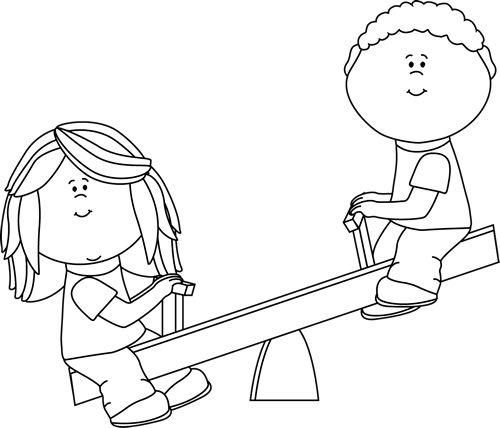 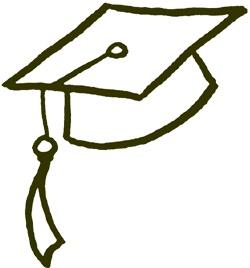 Describe a Good Student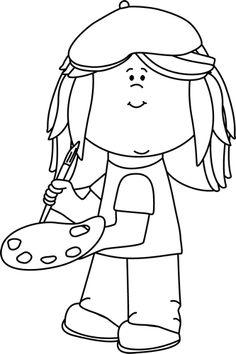 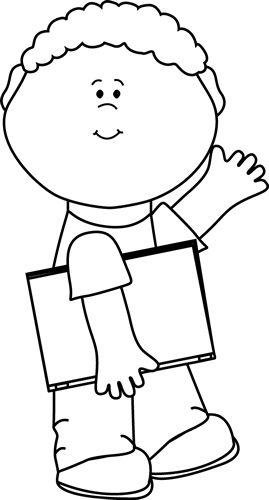 Lesson TitleGrade RangeTime NeededCollege VS Elementary3-520-30 minutesDomainMindset StandardsBehavior StandardsCareer/AcademicMS1, MS2, MS3, MS4, MS5LS1, LS4, LS6, SMS1, SMS2, SS3, SS4, SS6, SS7, SS9CollegeBothElementary